С 1 сентября 2024 года вступает в силу закон об унификации норм гражданского процессуального законодательстваЗаконом в числе прочего: закреплена возможность предъявления исков, связанных с социальными выплатами и льготами, в суд по месту жительства истца; предусмотрено, что к заявлению о вынесении судебного приказа прилагается документ, подтверждающий уплату госпошлины, а также уведомление о вручении или иные документы, подтверждающие направление взыскателем должнику копий заявления о вынесении судебного приказа и приложенных к нему документов; расширен перечень случаев, при которых течение срока рассмотрения и разрешения дела начинается сначала; с 5 до 10 дней увеличен срок составления мотивированного судебного постановления; со 100 тысяч до 250 тысяч рублей повышена сумма исковых требований, которые рассматриваются в порядке упрощенного производства; установлена обязанность суда указывать в судебном акте дату его изготовления. . 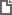 Федеральный закон от 12.06.2024 N 135-ФЗ
"О внесении изменений в Гражданский процессуальный кодекс Российской Федерации" 